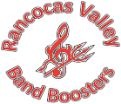 RV Band Boosters MeetingMay 14, 2019    7pmMeeting called to order at 7:08pm by J. SouthardMembers present:  Andrea Schultz, Chris Walter, Karen Platt, Gemma ?,  Marcie Mulhern, Cynthia Sora, Katie Fueger, Vicki Carr, Samantha Zazzo, Denise Bonaventura, Jenny Scudder, Jane Walter, Amy DiFilippo, Jim Southard, Melissa Southard, Dorrie UscinowiczPresident’s CommentsJim Southard welcomed everyone to the meeting, and welcomed new Director Megan Reilly. Her position becomes effective July 1st, 2019.  He stated that the purpose of the band booster organization is to support the band, and support Ms. Reilly.  Mr. Little will assist with the transition.June 1st begins the new year for the booster organization.Treasurer’s Repot and Financial updatesDorrie presented the final treasurer’s report. There was no vote on the budget at this meeting. The vote will take place next month.  Vote to approve the treasurer’s report-S. Zazzo, Vicki CarrKaren Platt will be in charge of the RVBB audit.Melissa Southard presented the basket auction report.  Next year’s basket auction will be March 28, 2020.  We will need donations of large baskets, unwanted gifts, alcohol,  bubble wrap. Recovery Zone fundraiser  on April 12th brought in $102Currently making plans to have a summer car wash at Chick FiletJenny Scudder will shadow Melissa to learn how to run the basket auction in the future. We will need a new space to build baskets next year. K.Fueger suggested an alumni home as a possibility.Mr. Britton’s ReportStudent Kaitlyn Oliveri has worked very hard cleaning the guard room.  He discussed upcoming band concerts and events. Band will play at graduation on June 20th. When asked about old guard clothing and equipment disposal, he said to check with Miss Renee. He does not care what is discarded.He introduced Megan Reilly as the new band director. Mr. Little’s ReportHe congratulated Miss Reilly as the new band director.  He discussed the band open house on June 4th. He also discussed the upcoming Memorial Day parade. Leadership interviews are ongoing, they will be announced the week of June 4th. The Elks parade in Wildwood was discussed. Dates for upcoming practices were discussed.  Mini camp is scheduled for August 20-22nd.  Band camp will be August 24-28.New BusinessAmy DiFilippo stated that the parade shirts would be arriving the following week. They are red with white lettering. They will be worn for the Memorial Day and Elk’s parades.Discussion about loading and unloading the equipment truck. A suggestion was made to develop a schematic to clearly show how to pack the truck. There were further discussions about how to enlist more students to help load and unload the truck. Also discussed was a need for adults who can assist with packing and driving the truck.Varsity letters: Discussion about who gets the letters, and when. The plan was to hand them out at the Memorial Day Parade this year, and to give them at National’s dinner in the future.Guard Room/Supply Room- mice found in the snacks. Discussed the need for plastic containers to store food safely.Scrip Orders-alumni can order scrip cards, and donate proceeds to RVBBC. Walter asked about a thank you gift for Mr. Little.  K. Fueger suggested a blanket made from old band shirts. The membership agreed. The motion to purchase the blanket made by C. Walter, Andrea Schultz seconded. J. Southard thanked Amy DiFilippo and Dorrie Uscinowicz for their years of service.Motion to adjourn by S. Zazzo, seconded by Vicki CarrRespectfully submitted,Jane Walter